Alaska StudiesCurrent Event Directions: Locate a news article from either a newspaper, internet, or magazine related to Alaska (Include the article with your write up) (5 pts ) Read the article to learn what the issue isWrite a one page paper describing:Issue (5 pts) Location and Date of the issue (5 pts) How this issue affects the local region, AND Alaska, or possibly the world  if it applies(10pts) Give a personal reaction to the event, and what you think should happen to resolve the problem if there is one.  (5 pts) Each Current Event is worth 30 pts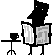 